Tisková zpráva Sdružení českých spotřebitelů, z.ú.Publikace PRO BEZPEČNOST DĚTÍ V AUTOMOBILECH:ZÁDRŽNÉ SYSTÉMYPraha, 17. 5. 2016; Sdružení českých spotřebitelů (SČS) ve spolupráci s obecně prospěšnou společností Kabinet pro standardizaci (KaStan) si dlouhodobě uvědomují význam technických norem a považují posilování zapojení spotřebitelů do technické normalizace za svoji prioritu. S tím souvisí i zvyšování povědomí společnosti o významu norem pro nejrůznější segmenty hospodářství a života. SČS se po řadu let programově zaměřuje na bezpečnost dětí, na zájmy osob zdravotně postižených či starších osob v běžném životě. „Aktuálně jsme se zaměřili na používání dětských zádržných systémů ve vozidlech – nosiče nemluvňat, dětské autosedačky, přídavné sedáky s opěradly a přídavné sedáky. Normy pro autosedačky jsou dobrým příkladem důležitosti norem pro bezpečnost dětí. Tyto normy jsou vyvíjeny na mezinárodních i evropských platformách při ISO a OSN.“ Vysvětluje Libor Dupal, ředitel SČS.V Evropě je pro všechny děti povinné používat jako preventivní opatření autosedačky, které vyhovují základním bezpečnostním požadavkům stanoveným v evropských předpisech. Výběr autosedačky však pro spotřebitele nemusí být zcela jednoduchý, již proto, že existují paralelně dva předpisy Evropské hospodářské komise při OSN – „starý“ EHK OSN č. 44 a „nový“ - EHK OSN č. 129. Předpis č. 129 se zkráceně nazývá i-Size, čímž se naznačuje princip, že model je založen na velikosti, nikoliv na hmotnosti dítěte. Autosedačka na trhu musí vyhovovat jednomu nebo druhému předpisu.K  tématu regulace autosedaček a k možnostem výběru dětských zádržných systémů ve vozidlech vydalo SČS v edici Top-normy publikaci „Pro bezpečnost dětí v automobilech: zádržné systémy“. Publikace má zájemcům přiblížit problematiku dětských zádržných systémů tak, aby se dokázali lépe orientovat při výběru na trhu. A to nejenom pro „běžné“ autosedačky, ale zahrnuje také přístup k výběru zádržných systémů pro děti se speciálními potřebami (tedy děti s různými dočasnými nebo trvalými hendikepy).SČS v publikaci zdůrazňuje důležitost norem a jejich uplatňování v praxi tak, aby výrobky na trhu splňovaly požadavky předpisů a norem s cílem zajištění bezpečnosti dětí. Věnuje se zásadám povinností pro přepravu dětí, výhodám nového předpisu i-size, bezpečné přepravě dětí se speciálními potřebami a dalším důležitým tématům.Publikace je volně dostupná na internetových stránkách SČS zde, v tištěné formě ji rozšiřujeme prostřednictvím regionálních kontaktních míst, při přednáškách a dalších příležitostech. Publikace byla vydána s podporou Programu švýcarsko-české spolupráce.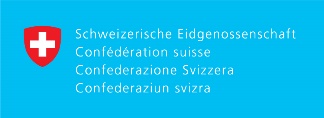 Kontakt:Ing. Libor Dupal, ředitel SČS; Kontakt: dupal@regio.cz; mobil: 602561856; www.konzument.cz Sdružení českých spotřebitelů, z.ú. (SČS) si klade za cíl hájit oprávněné zájmy a práva spotřebitelů na vnitřním trhu EU a ČR, přičemž zdůrazňuje preventivní stránku ochrany zájmů spotřebitelů: „Jen poučený spotřebitel se dokáže účinně hájit“. SČS působí v řadě oblastí - pokrývají odbornosti ve vztahu ke kvalitě a bezpečnosti výrobků včetně potravin, technické normalizaci a standardizaci, kvalitě a bezpečnosti služeb včetně služeb finančního trhu aj. Adresa: Pod Altánem 99/103; 100 00 Praha 10 – Strašnice; +420 261263574, spotrebitel@regio.cz; www.konzument.czKabinet pro standardizaci, o.p.s. (Kabinet) si klade za cíl ovlivňování standardizační práce z hlediska důležitosti pro zájmy českých spotřebitelů na národní, evropské a globální úrovni, komunikaci s národními i regionálními úřady a institucemi s cílem podporovat rozvoj čistého podnikatelského prostředí ohleduplného vůči zájmům spotřebitelů, s důrazem na oblasti kvality a bezpečnosti výrobků a služeb a vzdělávání, osvětu, poradenství aj. ve vztahu k jednotlivým oblastem standardizace. Zakladatelem Kabinetu je Sdružení českých spotřebitelů, z. ú. s cílem podpořit zapojení spotřebitele do technické normalizace a paralelních oblastí – posuzování shody, akreditace, metrologie aj. včetně harmonizace technických předpisů a funkce dozoru nad trhem (v souhrnu „standardizace“). Adresa: Pod Altánem 99/103; 100 00 Praha 10 – Strašnice; +420 261263574, top-normy@regio.cz; www.top-normy.cz